US Welfare Programs					   Name__________________________________________
Myths vs. Facts						   “I see an ADV in my future” – the anonymous PSL student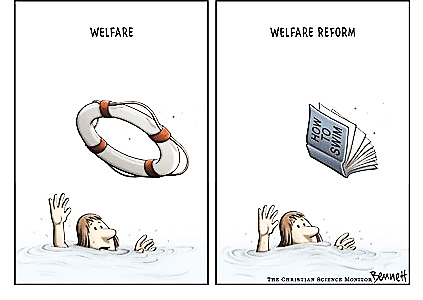 Directions:  Read “US Welfare Programs, the Myths Versus the Facts”  and write the answer on the line next to each description.1._______________________ Government subsidies to the poor.2._______________________ In 2019, a family of four needed an income below this amount in order to qualify for welfare.  3. ___________________ Number of major US welfare programs.4. ___________________ Provides funding for welfare programs.5. ____________________________________	Who administers America’s welfare programs?6. ____________________________________	Eligibility for welfare programs are based on this.7. ____________________________________	Eligibility for entitlement programs are based on prior contributions  
from payroll ___________.8. ____________________________________	Identify one of the four major U.S. entitlement programs.9. ____________________________________	Identify the President who signed an executive order directing
federal agencies to review work requirements for welfare programs.10. ___________________________________	This welfare program benefitted 1.2 million families in Oct. 2018.11. ___________________________________	This President’s ’76 campaign damaged welfare’s reputation.12. ___________________________________	TANF cut the number of families on welfare from 10 million to ___ million.13. ___________________________________	This program paid for health care for 65 million low-income adults.14. ___________________________________	In 2018, the avg. individual received $____ a month in food stamps.15. ___________________________________	Acronym for the additional food stamp program for nursing mothers and children that benefitted 7.3 million people in 2017.16. ___________________________________	This program provides cash to help the aged, blind, and disabled.17. ___________________________________	How many people were lifted out of poverty by the EITC?18. ___________________________________	Consists of 1.2 million units of public housing.  19. ___________________________________	True or false.  Welfare recipients are unlikely to vote.20. ___________________________________	True or false.  Most undocumented immigrants are on welfare.21. ___________________________________	True or false.  Social Security is a welfare program.